PORTO SANTO SEM LIXO MARINHO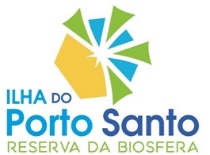 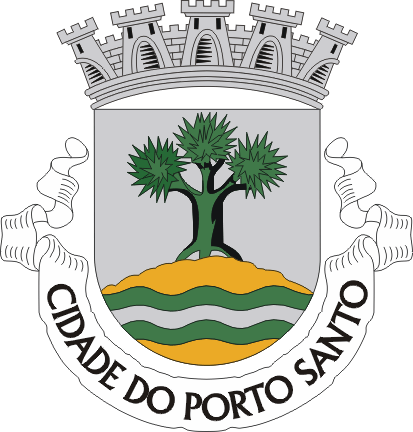 14 a 19 de dezembro de 2020FICHA DE INSCRIÇÃOLocal de limpeza: _______________________________________Coordenadas GPS (não obrigatório): _______________________NOME PARTICIPANTE 1NOME PARTICIPANTE 1NOME PARTICIPANTE 1DATA DE NASCIMENTODATA DE NASCIMENTODATA DE NASCIMENTODATA DE NASCIMENTONº DO CARTÃO CIDADÃONº DO CARTÃO CIDADÃONº DO CARTÃO CIDADÃONIFMORADAMORADAMORADACÓDIGO POSTALCÓDIGO POSTALLOCALIDADELOCALIDADELOCALIDADECONTACTO TELEFÓNICOCONTACTO TELEFÓNICOCONTACTO TELEFÓNICOCONTACTO TELEFÓNICOCONTACTO TELEFÓNICOCONTACTO TELEFÓNICOENDEREÇO DE E-MAILENDEREÇO DE E-MAILENDEREÇO DE E-MAILENDEREÇO DE E-MAILENDEREÇO DE E-MAILNOME PARTICIPANTE 2NOME PARTICIPANTE 2NOME PARTICIPANTE 2DATA DE NASCIMENTODATA DE NASCIMENTODATA DE NASCIMENTODATA DE NASCIMENTONº DO CARTÃO CIDADÃONº DO CARTÃO CIDADÃONº DO CARTÃO CIDADÃONIFMORADAMORADAMORADACÓDIGO POSTALCÓDIGO POSTALLOCALIDADELOCALIDADELOCALIDADECONTACTO TELEFÓNICOCONTACTO TELEFÓNICOCONTACTO TELEFÓNICOCONTACTO TELEFÓNICOCONTACTO TELEFÓNICOCONTACTO TELEFÓNICOENDEREÇO DE E-MAILENDEREÇO DE E-MAILENDEREÇO DE E-MAILENDEREÇO DE E-MAILENDEREÇO DE E-MAILNOME PARTICIPANTE 3NOME PARTICIPANTE 3NOME PARTICIPANTE 3DATA DE NASCIMENTODATA DE NASCIMENTODATA DE NASCIMENTODATA DE NASCIMENTONº DO CARTÃO CIDADÃONº DO CARTÃO CIDADÃONº DO CARTÃO CIDADÃONIFMORADAMORADAMORADACÓDIGO POSTALCÓDIGO POSTALLOCALIDADELOCALIDADELOCALIDADECONTACTO TELEFÓNICOCONTACTO TELEFÓNICOCONTACTO TELEFÓNICOCONTACTO TELEFÓNICOCONTACTO TELEFÓNICOCONTACTO TELEFÓNICOENDEREÇO DE E-MAILENDEREÇO DE E-MAILENDEREÇO DE E-MAILENDEREÇO DE E-MAILENDEREÇO DE E-MAILNOME PARTICIPANTE 4NOME PARTICIPANTE 4NOME PARTICIPANTE 4DATA DE NASCIMENTODATA DE NASCIMENTODATA DE NASCIMENTODATA DE NASCIMENTONº DO CARTÃO CIDADÃONº DO CARTÃO CIDADÃONº DO CARTÃO CIDADÃONIFMORADAMORADAMORADACÓDIGO POSTALCÓDIGO POSTALLOCALIDADELOCALIDADELOCALIDADECONTACTO TELEFÓNICOCONTACTO TELEFÓNICOCONTACTO TELEFÓNICOCONTACTO TELEFÓNICOCONTACTO TELEFÓNICOCONTACTO TELEFÓNICOENDEREÇO DE E-MAILENDEREÇO DE E-MAILENDEREÇO DE E-MAILENDEREÇO DE E-MAILENDEREÇO DE E-MAILNOME PARTICIPANTE 5NOME PARTICIPANTE 5NOME PARTICIPANTE 5DATA DE NASCIMENTODATA DE NASCIMENTODATA DE NASCIMENTODATA DE NASCIMENTONº DO CARTÃO CIDADÃONº DO CARTÃO CIDADÃONº DO CARTÃO CIDADÃONIFMORADAMORADAMORADACÓDIGO POSTALCÓDIGO POSTALLOCALIDADELOCALIDADELOCALIDADECONTACTO TELEFÓNICOCONTACTO TELEFÓNICOCONTACTO TELEFÓNICOCONTACTO TELEFÓNICOCONTACTO TELEFÓNICOCONTACTO TELEFÓNICOENDEREÇO DE E-MAILENDEREÇO DE E-MAILENDEREÇO DE E-MAILENDEREÇO DE E-MAILENDEREÇO DE E-MAIL